2. Правоустанавливающие документы Учреждения:- Лицензия на образовательную деятельность;- Свидетельство о государственной регистрации юридического лица;- Свидетельство о внесении записи в ЕГРЮЛ;                                                    - Свидетельство о постановке на учет в налоговом органе;   -  Устав; - Свидетельство о государственной регистрации права на  оперативное управление (здание);                                                                          - Свидетельство о государственной регистрации права на постоянное (бессрочное) пользование (земельный участок);                                           Локальны акты:-Приказы по основной деятельности.-Приказы по личному составу.-Приказы по воспитанникам.-Коллективный договор -Положение об общем собрании работников. -Положение о педагогическом совете.-Положение о родительском комитете.-Правила внутреннего трудового распорядка.-Положение о комиссии по охране труда.-Инструкции по охране труда.-Должностные инструкции. Вывод: локальные акты соответствуют Уставу Учреждения и законодательству РФ. Документация Учреждения:- основные федеральные, региональные и муниципальные нормативно-правовые акты, регламентирующие работу – детский сад «Росинка»- договора между Учреждением и родителями      - личные дела воспитанников;- Книга движения детей;- образовательная программа;- годовой план работы;- рабочие программы (календарные планы) педагогов;- расписание непосредственной образовательной деятельности;- режим дня;- акты готовности Учреждения к новому учебному году;- журнал учета проверок должностными лицами органов государственного контроляДокументация ОДО Щетковский детский сад «Росинка» , касающаяся трудовых отношений:- книга учета трудовых книжек;- приказы по личному составу, книга регистрации приказов по личному составу;- трудовые договора с работниками и дополнительные соглашения к трудовым договорам;- Коллективный договор с приложениями;- правила внутреннего трудового распорядка;- штатное расписание;- должностные инструкции работников;- Журналы проведения инструктажей.Вывод: документация Учреждения не противоречит действующему законодательству Российской Федерации,  Тюменской области.Система управления ОДОУправление ОДО осуществляется в соответствии с законодательством РФ, Уставом ОДО и строится на принципах единоначалия и самоуправления, открытости, приоритета общечеловеческих ценностей, охраны жизни и здоровья человека, свободного развития личности. Такой подход предлагает активное взаимодействие  администрации и педагогического коллектива, что способствует повышению самосознания и ответственности каждого работника.Формами самоуправления в ОДО являются:-Общее собрание работников-Педагогический совет-Родительский комитет              Непосредственное  руководство дошкольным учреждением осуществляет старший воспитатель Щеткова Татьяна ВалерьевнаКаждый субъект  управления выполняет возложенные на него функциональные обязанности.Использование материально-технической базы.   Детский сад «Росинка»  (далее ОДО) находится в здании школы. Проектная  площадь здания:  894,9 м2 Здание детского сада типовое, одноэтажное, отопление, водоснабжение, канализация, сантехническое оборудование в удовлетворительном состоянии.      ОДО функционирует в помещении, отвечающем санитарно-гигиеническим, противоэпидемическим требованиям и правилам пожарной безопасности.        В учреждении имеется материально-техническая база, создана предметно-развивающая среда, соответствующая не всем современным санитарным, методическим требованиям.           В дошкольном учреждении имеется:- 3 групповых помещений с игровой, раздевальной, туалетной и спальной комнатами; - пищеблок с подсобными помещениями (кладовыми), холодильниками, электроплитой, водонагревателем;- прачечная – гладильная.Помещения групповых комнат отвечают педагогическим и  гигиеническим требованиям.         Естественное и  искусственное освещение,  тепловой режим соответствуют требованиям СанПиН. Предметно-пространственная  организация группового помещения обеспечивает уровень  интеллектуального, эмоционального и  личностного развития детей (выделены и оборудованы зоны для игр, занятий, отдыха;  имеются игрушки и дидактические пособия для интеллектуального, сенсорного развития, разных видов деятельности). Организация и расположение предметов развивающей среды осуществлены педагогами рационально, отвечают возрастным особенностям и потребностям детей.           В ОДО создаются условия для охраны жизни и здоровья детей, для их полноценного физического развития.          Для обеспечения воспитательно-образовательного процесса в детском саду не имеется достаточного количества учебно-методической литературы.      Медицинский контроль за состоянием здоровья детей осуществляет медсестра.  Обучающиеся получают качественное горячее питание. В ассортименте продуктов присутствуют свежие овощи, фрукты и соки.     На территории дошкольного учреждения оборудованы:  игровые площадки, на которых размещены игровые постройки, веранды; площадка для сбора мусора и пищевых отходов.     Территория благоустроена, оформлены цветники, клумбы.В ОДО имеется собственная информационно-техническая база: выход в Интернет, электронная почта, сайт детского сада, технические средства обучения (телевизор – 1, компьютеры – 2, принтеры – 2,).  Компьютеры и оргтехника используются в образовательной деятельности с дошкольниками, в методических целях.В ОДО  уделяется большое значение обеспечению безопасности пребывания детей. Подключена АПС (автоматическая пожарная сигнализация) средствами службы пожаротушения, разработаны схемы плана эвакуации детей и  взрослых, регулярно проводится инструктаж со всем коллективом на случай возникновения пожара.Территория детского сада имеет ограничения по всему периметру. Создание предметно-развивающей среды предусматривает систему условий, которая позволяет реализовывать эффективное  функционирование ОДО, стимулировать развитие ребенка, активно действовать в  ней и творчески её видоизменять, а также полноценно развиваться  ребенку как личности в условиях игровой, коммуникативной,  двигательной, трудовой, познавательно-исследовательской, продуктивной, музыкально-художественной, деятельности.            Состояние материально-технической  базы ОДО позволяет реализовывать программы  обучения и воспитания детей дошкольного возраста.Содержание образовательной деятельности Образовательная  деятельность в ОДО осуществляется в соответствии с  основными принципами Закона РФ «Об образовании», Всеобщей декларации прав человека, Конвенцией о правах ребенка.Содержание воспитательно-образовательной  деятельности определяет «Основная общеобразовательная программа дошкольного образования  разработанная на основе  общеобразовательной программы «От рождения до школы» под редакцией Н.Е.Вераксы, Т.С.Комаровой,  М.А.Васильевой. Москва, 2015;    Организацию учебно-воспитательного процесса определяют:- учебный план-график дошкольного учреждения;-режим образовательного процесса;-расписание непосредственно образовательной деятельности. Указанные документы составлены согласно требованиям образовательной программы учреждения, санитарно - эпидиологическим правилам и нормативам СанПиН 2.4.1.3049-13 от 27.08.2015 №41 ориентированы на реализацию ФГОС к структуре образовательной программы дошкольного образования. Учебный план-график отражает образовательную деятельность в рамках основной и вариативной части образовательной программы дошкольного учреждения - на основную часть программы отведено не менее 80% от времени пребывания ребенка в дошкольном учреждении, что соответствует требованиям ФГОС к структуре образовательной программы.     В расписании непосредственно образовательной деятельности:- соблюдается чередование образовательных ситуаций, требующих усиленного внимания и большой умственной нагрузки, с образовательными ситуациями, которые способствуют снижению напряжения у детей;
- соблюдается максимально допустимое количество образовательных ситуаций в день, неделю и их продолжительность соответствует возрастным нормам.В течение всего учебного года в ОДО функционировало 3 группы списочный состав – 90 детей , в возрасте от 1,5 до 7 лет.	Деятельность ОДО была направлена на:выполнение Образовательной программы;внедрение в педагогический процесс ОДО новых современных технологий;внедрение вариативных форм организации дошкольного образования.	          Целью воспитательно-образовательной деятельности в 2019-2020уч. году являлось: «Совершенствование в ОДО психолого-педагогических условий, обеспечивающих качество образования в соответствии с ФГОС ДО через интегрированный подход к образовательному процессу».Методическое обеспечение педагогического процесса	В 2019-2020 г. ОДО осуществляло образовательную деятельность по основной образовательной программе детский сад «Росинка», разработанной на основе Федерального государственного образовательного стандарта дошкольного образования, с учетом концептуальных положений примерной основной образовательной программы дошкольного образования «От рождения до школы» под редакцией Н.Е. Вераксы, М.А. Васильевой, Т.С. Комаровой, в соответствии с основными нормативно-правовыми документами:Федеральный закон от 29.12.2012  № 273-ФЗ  «Об образовании в Российской Федерации»; «Порядок организации и осуществления образовательной деятельности по основным общеобразовательным программам – образовательным программам дошкольного образования» (приказ Министерства образования и науки РФ от 30 августа 2013 года №1014); СанПиН 2.4.1.3049-13 «Санитарно-эпидемиологические требования к устройству, содержанию и организации режима работы  дошкольных образовательных организаций»	В рамках дополнительного образования использовался ряд парциальных программ:программа «Основы безопасности детей дошкольного возраста» (Р.Б. Стеркина, О.Л. Князева, Н.Н. Авдеева); программа «Юный эколог» (С.Н. Николаева);программа «Развитие речи дошкольников» (О.С.Ушакова);программа «Математические ступеньки» (Е.В. Колесникова);программа художественного воспитания, обучения и развития детей 2-7 лет «Цветные ладошки» (И.А.Лыкова);	Выводы: Реализуемые в ОДО программы помогают наиболее полному личностному развитию воспитанников, повышают их информативный уровень и способствуют применению полученных знаний, умений и навыков в их практической деятельности, обеспечивая достаточно высокий уровень освоения образовательных областей.                           Кадровое обеспечение воспитательно-образовательного процесса	В отчетном периоде педагогический коллектив насчитывал 10 человек Воспитатели: 3 человека.	Укомплектованность педагогическими кадрами составляет 100% .Образовательный уровень педагогических кадров	Анализ образовательного уровня педагогов ОДО показал, что 100% педагогов имеют профессиональное  образование. Три педагога имеют профессиональное дошкольное образование, остальные педагоги прошли курсы повышения квалификации.2 педагога со стажем более 25 лет  в данном учреждении, 1 педагог - больше 5-и лет в данном учреждении,	В ОДО разработан перспективный план аттестации и повышения квалификации педагогов, что обеспечивает поступательный рост их профессионального мастерства. Повышение квалификации на базе  ТОГГИРРО в Тюменской области проходят все педагоги в соответствии с планом. 	Выводы: Проведенная в течение 2019- 2020 учебного года работа с кадрами позволила достигнуть следующих результатовПедагоги прошли специализированные курсы повышения квалификации;	Показатели кадрового состава свидетельствует о высоком общем квалификационном уровне педагогического коллектива ОДО. Педагоги уверены в себе, мотивированы на получение качественного результата, обладают адекватной оценкой деятельности.Материально-техническое обеспечение воспитательно-образовательного процесса	Материально-техническое и медико-социальные условия пребывания детей в ОДО соответствуют требованиям СанПин 2.4.1.3049-13 «Санитарно-эпидемиологические требования к устройству, содержанию и организации режима работы дошкольных образовательных организаций», правилам пожарной безопасности и охраны труда.	Детский сад практически оснащен необходимым оборудованием и специальными помещениями, позволяющими качественно проводить образовательно-воспитательную деятельность.	Организация развивающей среды в ОДО с учетом ФГОС строилась таким образом, чтобы дать возможность наиболее эффективно развивать индивидуальность каждого ребёнка с учётом его склонностей, интересов, уровня активности.Предметно-развивающая среда - обогащена элементами, стимулирующими познавательную, эмоциональную, двигательную деятельность детей; - организована так, чтобы каждый ребенок имел возможность свободно заниматься любимым делом.Оборудование было размещено по центрам развития и позволило детям объединяться подгруппами по общим интересам: конструирование, рисование, ручной труд, театрально-игровая деятельность, экспериментирование. Обязательным в оборудовании были материалы, активизирующие познавательную деятельность: развивающие игры, игрушки, модели, предметы для опытно-поисковой работы, магниты, увеличительные стекла, мензурки и прочее; большой выбор природных материалов для изучения, экспериментирования, составления коллекций. Материалы учитывали интересы мальчиков и девочек, как в труде, так и в игре. Для развития творческого замысла в игре девочкам подобраны предметы женской одежды, украшения, банты, сумочки, зонтики и т. п.; мальчикам - детали военной формы, предметы обмундирования, разнообразные технические игрушки.Имеется большое количество «подручных» материалов (веревок, коробочек, проволочек, ленточек), которые творчески используются для решения различных игровых проблем.Для дошкольников имеются материалы, стимулирующие развитие широких социальных интересов и познавательной активности детей. Это детские энциклопедии, иллюстрированные издания о животном и растительном мире планеты, о жизни людей разных стран, детские журналы, альбомы.Среда, окружающая детей в детском саду, обеспечивает безопасность их жизни, способствует укреплению здоровья и закаливанию организма каждого из них. Для всестороннего развития ребенка организовано несколько предметно-развивающих «сред»: для речевого, познавательного, эстетического, физического развития, которые в зависимости от ситуации объединяются в одну или несколько многофункциональных сред.	Педагоги ОДО активно используют информационно-коммуникационные технологии с применением мультимедийных презентаций в непосредственно образовательной деятельности. 	Выводы:  Требуется дальнейшего пополнения предметно - развивающая среда дидактическим материалом, пособиями по реализации Образовательной программы, игрушками.II. Обеспечение здоровья и здорового образа жизни	Одной из задач деятельности ОДО – является сохранение и укрепление здоровья детей. На уровень заболевания детей большое значение оказывает общий уровень физического развития детей, который определяется по группам здоровья.	В 2019- 2020 уч.г. ДОУ посещало 90детей : 55 детей – в возрасте 3-7 лет, 35 ребенка - в возрасте с 1,5 до 3 летРаспределение воспитанников ОДО по группам здоровьяИсходя из полученных данных о показателях здоровья детей, можно сделать вывод, что большинство детей имеют 1 группу здоровья и основную физкультурную группу.Заболеваемость и посещаемость детей ОДО в 2019-2020  уч.г.Заболеваемость и посещаемость детей ДОУ в  2019- 2020 уч.г.Сравнительный анализ заболеваемости детей	Мониторинг посещаемости детьми детского сада показывает, что только 50% пропусков по болезни и  50% пропусков по неуважительным причинам и по заявлениям.	Можно отметить самый высокий уровень посещаемости среди детей старшего дошкольного возраста в подготовительной к школе  группе «Пчелка» (85%), самый низкий – младшая группа «Светлячки» (63%). В группах средне-старшего возраста также неплохой процент посещаемости до 75%  (группа «Веснушки»). 	Коллектив детского сада совместно с родителями уделял большое внимание профилактике простудных заболеваний. Для этого проводились следующие мероприятия с использованием здоровьесберегающих технологий: укрепляющая гимнастика;закаливающие мероприятия;прогулки в любую погоду и время года;витаминизация блюд;физкультурная образовательная деятельность на воздухе	Для снижения заболеваемости в детском саду проводились оздоровительно-профилактические мероприятия: День Здоровья для детей и родителей, утренняя гимнастика, гимнастика после дневного сна согласно календарному планированию, непосредственно образовательная деятельность и досуги по образовательной области «Физическое развитие», хождение босиком по ребристой дорожке, полоскание рта после приема пищи, фитотерапия (лук, чеснок), обливание ног в летнее время, второй завтрак (фрукты, соки), витаминизация третьих блюд, ежедневное проветривание, кварцевание групповых помещений и т.д.	Все воспитатели стремились соблюдать двигательную активность детей в течение дня, следили за осанкой детей. В течение учебного года проводились спортивные мероприятия с участием родителей и детей. Хорошо поставлена работа по закаливанию детей у педагогов: Растворовой Т.Г., Кравцовой Е.В., Брагиной Т.В.Организация работы по охране жизни и укреплению здоровья воспитанниковВ детском саду созданы условия по охране жизни и здоровья детей дошкольного возраста.Все помещения соответствуют санитарно-гигиеническим нормам и требованиям, которые поддерживаются в удовлетворительном состоянии. Режим дня соответствует гигиеническим требованиям к организации образовательного процесса. 	Перед поступлением в детский сад дети проходят углубленный медицинский осмотр, на них заводятся медицинские карты, которые хранятся в учреждении.	Со всеми педагогами и обслуживающим персоналом согласно годовому плану проводятся инструктажи по соблюдению правил безопасности, как на занятиях, так и в повседневной жизни, инструктажи по пожарной безопасности, по охране жизни и здоровья детей.	Вся физкультурно-оздоровительная работа в детском саду была построена таким образом, чтобы у детей сформировалась потребность в здоровом образе жизни, в занятиях физическими упражнениями, развивалась самостоятельность.	Для сохранения и укрепления физического и психического здоровья детей комплексно использовались различные средства физического воспитания: рациональный режим, питание, закаливание и движение. Большинство воспитателей уделяют профилактике плоскостопия и нарушений осанки; с детьми проводились здоровьесберегающие упражнения: самомассаж, пальчиковая гимнастика, дыхательная гимнастика, релаксация. Во всех возрастных группах использовались массажные коврики, дорожки и оборудование уголков мелкой моторики для стимуляции аккупунктурных зон стоп и кистей рук. 	В течение года строго соблюдался режим дня и все санитарно-гигиенические требования к пребыванию детей в ОДО. Согласно плану проводились медицинское, педагогическое и психологическое обследования воспитанников, подтвердившие положительную динамику развития каждого ребенка. 	Сохранение и укрепление детского организма невозможно без сбалансированного, полноценного, рационального питания детей. В детском саду соблюдаются все требования к правильной организации детского питания: на основании положения и требований СанПиН разработано 10-дневное меню с учетом потребностей детского организма в основных пищевых веществах, выполнения натуральных норм и калорийности. Имеются технологические карты приготовления блюд, документация по питанию, которая ведется по форме и своевременно заполняется. В рационе питания широко используются продукты с повышенной пищевой и биологической ценностью, ассортимент блюд и кулинарных изделий по технологии приготовления соответствуют научно обоснованным гигиеническим требованиям к питанию детей дошкольного возраста. Ежедневно дети получают необходимое количество белков, жиров, углеводов, проводится витаминизация третьего блюда. Меню включает разнообразный ассортимент первых, вторых овощных блюд, салатов. В рационе ежедневно присутствуют свежие овощи, зелень, фрукты, соки, витаминизированные напитки. Вопрос организации питания в детском саду находится под постоянным контролем бракеражной комиссии. Таким образом, основная доля питания дошкольников происходит в ОДО, обеспечивая правильное организованное, полноценное, сбалансированное питание. Детский сад в значительной мере гарантирует нормальный рост и развитие детского организма, оказывает существенное влияние на иммунитет ребенка, повышает его работоспособность и выносливость, создает оптимальные условия для полноценного всестороннего развития. Стоимость питания (в расчете на 1 воспитанника в день) в 2019-2020г составила в среднем  75 руб. Удовлетворенность родителей организацией питания по результатам анкетирования составляет 98%.Разработаны «Паспорт безопасности дорожного движения», «Паспорт антитеррористической безопасности».  Ежеквартально проходят тренировки по эвакуации во время пожара, ГО и ЧС. На информационных стендах для воспитанников, родителей размещен наглядный материал по охране жизни и укреплению здоровья.Благодаря систематической работе воспитателей в   организации мероприятий по закаливаю детей в ОДО не отмечено вспышки инфекционных заболеваний, случаев травматизма среди воспитанников. Была разработана циклограмма двигательной активности детей в течение дня для каждой возрастной группы.В детском саду отсутствует постоянный медицинский работник, иммунизацию детей в соответствии с календарем прививок осуществляет 	Выводы: Вышеприведенные данные позволяют сделать вывод о наличии целенаправленной и планомерной  профилактической работы, проведенной в течение 2019-2020 учебного года в ОДО и направленной на сохранение и укрепление здоровья воспитанников. 	Однако необходимо продолжать работу:	- по индивидуальной физкультурно-оздоровительной работе с часто болеющими детьми;	- по снижению уровня пропусков без уважительной причины, 	- по ведению постоянной разъяснительной работы с родителями о недопустимости пропусков по неуважительной причине;	- по активизации приема детей в младшие группы в летнее время с целью минимизации простудных заболеваний в период адаптации. III. Результаты выполнения образовательной программы ОДОРазработать систему методической работы с кадрами в соответствии с позицией «Педагог – главный субъект управления своим профессиональным ростом». Усилить индивидуальную и дифференцированную работу с педагогами ОДО.Продолжить реализацию комплекса мер по организации развивающей предметно-пространственной среды в ОДО соответствии с ФГОС ДО.Создать оптимальные психолого–педагогические условия для полноценного  формирования речевой культуры детей. Создание условий в ОДО, направленных на развитие познавательно-исследовательской деятельности с детьми дошкольного возраста, с целью развития их интеллектуальных способностей, познавательного интереса, творческой инициативы.Внедрять разнообразные формы и методы работы с детьми (в соответствии с требованиями ФГОС ДО) по сохранению и укреплению здоровья детей дошкольного возраста. Продолжить внедрение активных и интерактивных форм взаимодействия с родителями, предполагающее построение партнерских отношений педагогов с семьями детейСоздать условия для полноценного развития детей через введение дополнительных образовательных услуг.  3.1.1. Мероприятия, проведенные по реализации 1-й годовой задачи	С целью усиления познавательного интереса к  творческому инициативу  развития у дошкольников через опытно-следовательскую деятельность.  Во всех группах в соответствии с программой есть центры исследовательской деятельности: в 1-2   младшей группе имеются сенсорный стол, центр песка и воды, который включает емкости разного размера, воронки, лейки, формочки, камешки, песок, ракушки, воду, трубочки, мыло, предметы из разных материалов: деревянные предметы, палочки, резиновые игрушки. В средней- старшей и подготовительной к школе группах имеются материалы для наблюдений и исследований (камни, песок, глина, чернозем и др.), сформированы коллекции и соответствующим образом оформлены, имеются емкости для измерения, зеркала, магниты, пипетки, увеличительные стекла, организованы мини-лаборатории. Представлен природный материал: песок, шишки сосны и ели, семена клена, арбуза, дыни, фасоль, горох, зерна. Имеется в наличие различный материал для изготовления поделок, игрушек, альбомов и др.: природный, бросовый материал, различные виды материалов (ткань, бумага и пр.), клей, изобразительные материалы, тесто для лепки, пластилин, проволока, нитки, тесьма и пр. Есть познавательная литература, наглядный материал  для накопления познавательного опыта: предметы, материалы, муляжи, иллюстрации, рисунки, коллекции, гербарии и пр. Соблюдены требования к размещению центра и его оснащения: лаборатории размещены поодаль от игровых зон, хорошо освещены; наполняемость соответствует возрасту. Стеклянный материал в старших группах используется только под руководством взрослого. Развивающая предметно-пространственная среда в группах грамотно используется педагогами для работы с детьми.Анализ календарных планов  показал, что педагоги планируют экспериментальную работу с дошкольниками в течение дня, но недостаточно. Воспитатели групп организуют опыты-наблюдения, игры-эксперименты, исследовательскую деятельность, учитывая особенности детей в группах. Не всегда есть чёткое понимание цели и задач проводимой экспериментальной деятельности. Воспитатели используют опытно-экспериментальную деятельность во всех группах в режимных моментах и на прогулке - активно наблюдают, проводят простейшие опыты и эксперименты, непосредственно образовательную и совместную деятельность взрослого и детей (беседы и наблюдения в уголке природы, на прогулке, у окна; рассказ воспитателя, чтение детской литературы, беседы и разговоры на темы познавательного блока, дидактические и подвижные игры, опыты, досуги, труд в уголке природы др.). Однако необходимо сделать акцент, что результаты проведенных опытов и экспериментов не фиксируются в дневниках наблюдений. Также в планах воспитателей не отражена самостоятельная экспериментальная деятельность детей, метод проектов прослеживается нечетко, воспитатели недостаточно используют РППС для этой деятельности.С целью выявления навыков самостоятельной экспериментальной деятельности с детьми старшей и подготовительной к школе группы была проведена беседа.Вопросы беседы следующие:
1. Что ты любишь делать в уголке экспериментирования?
2. С какими предметами и материалами ты любишь экспериментировать в уголке?
3. Тебе нравится проводить опыты? Почему?
4. Какой опыт самый интересный? Расскажи о нём.
5. Расскажи, какие опыты проводят другие дети?
6. С кем ты любишь исследовать?
7. Что бы ты хотел добавить в уголок экспериментирования?В ходе беседы с детьми группы «Пчелки» (6-7 лет) выяснилось, что дети мало экспериментируют в уголке и там не проводят опыты. Трое детей любят экспериментировать, но рассказывают о тех опытах и экспериментах, которые проводили совместно с воспитателем (смешивание красок, масла с водой, растворение соли, сахара, муки в воде). При рассказывании о проведённом опыте дети путают понятия смешивание и растворение; затрудняются ответить на вопрос, почему получается тот или иной результат. Не знают, что бы они хотели добавить ещё в уголок экспериментирования. В рассказах детей о проведённых опытах отсутствует последовательность, логика и объяснение, почему получился тот или иной результат.В средне - старшей группе материалы для экспериментирования есть в достаточном количестве, но воспитатели недостаточно поддерживают интерес детей к экспериментированию.Младшей группе недостаточно расширяют тематику экспериментальной деятельности.Хочется отметить, что все педагоги готовы постоянно учиться и развивать себя, шагать в ногу со временем.Выводы. В ходе проверки выявлено:Опытно-экспериментальная деятельность  проводится на достаточном и хорошем уровне, но нерегулярно. Хотя, как диктует ФГОС ДО, экспериментирование должно стать нормой жизни детей, их надо рассматривать не как развлечения, а как путь ознакомления дошкольника с окружающим миром и наиболее эффективным способом развития мыслительных процессов. Эксперименты и опыты позволяют объединить все виды деятельности и все стороны воспитания, развивают наблюдательность и пытливость ума, развивают стремление к познанию мира, все познавательные способности, умение изобретать, использовать нестандартные решения в трудных ситуациях, создавать творческую личностью.2. Анализ документации и наглядного материала в группах показал, что в планах воспитательно-образовательного процесса недостаточно планируется работа по контролируемому вопросу; работе с родителями по познавательно-исследовательской деятельности детей педагоги уделяют мало внимания.3. Педагоги осуществляют поисково-познавательную деятельность с помощью исследований разных типов, могут грамотно формулировать проблему, выдвигать гипотезу,  задавать вопросы, обладают знанием терминологии познавательной деятельности, этапов исследования, методов и приемов поисково-познавательной деятельности, целесообразно организуют предметно-пространственную развивающую среду, но не все. Не все воспитатели объективно оценивают уровень своих знаний и возможностей, завышают его. Воспитателями групп не изготавливаются интерактивные папки по экспериментированию (лэпбук) на различную тематику, хотя лэпбук служит эффективным средством индивидуальной работы с детьми, а так же эффективным наглядным материалом при проведении НОД. В ОДО имеется лэпбук «Удивительные свойства воздуха», которым педагоги систематически пользуются.Рекомендации:Воспитателям чётко планировать организацию детской деятельности на прогулке (наблюдение, опыты, дидактические игры-эксперименты) (срок-постоянно).Воспитателям систематически вести исследовательскую деятельность в ходе простейших опытов, фиксируя их в дневниках наблюдений (срок-постоянно).Продолжать обогащать экспериментальные центры (срок-постоянно). Обеспечить сменяемость атрибутов и материалов в уголках экспериментирования групп с определённой периодичностью с фиксацией в календарно-тематическом планировании.Планировать самостоятельную экспериментальную деятельность детей и готовить РППС для этой деятельности (срок-постоянно).Педагогам при проведении НОД планировать самостоятельное проведение детьми опытов, формулировать проблему, так чтобы дети высказывали свои предположения по решению проблемы, какие способы они видят при решении данной проблемы. 3.1.2. Мероприятия, направленные на решение 2-й годовой  задачипо совершенствованию работы по нравственно-патриотическому воспитанию детей через приобщение к истории и культуре родного краяВ  детском саду  осуществляется через реализацию регионального компонента. Педагоги  в течение учебного года использовали региональный компонент в образовательном процессе ОДО. Начиная с 2019 г. в содержание образовательного процесса постепенно включались методические разработки по приобщению воспитанников к культуре и традициям Ярковского края. Воспитанники знакомятся с историей и природой родного края, произведениями искусства, музыки, литературы, архетиктуры.Педагогами используют развивающие технологии (составляют ИКТ презентации), способствующие развитию познавательного интереса дошкольников к истории Ярковского края. В ОДО обобщён опыт работы по использованию музейной педагогики, календарно-обрядовых праздников, как условие приобщения детей к культуре, обычаям и традициям Ярковского края.  В старших группах стало традиционным проведение казачьих посиделок, праздничных мероприятий.Подводя итог работы психолого-педагогического сопровождения, мы можем говорить о том, что в ходе работы наблюдалась положительная динамика воспитания патриотических чувств у дошкольников. Систематическая работа по патриотическому воспитанию детей в условиях дошкольного образовательного учреждения имеет свои положительные результаты, а современное дошкольное учреждение выступает той социокультурной средой, создающей оптимальные условия для формирования у детей целостной «картины мира», воспитания патриотизма, основ гражданственности, а также интереса к своей «малой Родине».С целью реализации комплекса мер по организации развивающей предметно – пространственной среды в ОДО в соответствии с ФГОС ДО  были проведены следующие методические мероприятия:- Семинар «Предметно-пространственная среда: ее принципы и требования к построению (новые идеи)»;- Круглый стол: «Развивающая среда в группах для формирования у дошкольников основных движений согласно ФГОС».	- Смотры-конкурсы в ОДО ««Лучший уголок природы в группе ОДО», «Готовность групп к 2019-2020 учебному году», ««Лучший уголок безопасности в группе ОДО»,	Педагогами осуществлялась работа по пополнению  предметно-пространственной среды в группах и на игровых участках. Для эффективной образовательной деятельности всеми педагогами изготавливались дидактические игры, картотеки игр (пальчиковые, подвижные, логические), макеты, оснащались игровые Центры. Эффективная работа по ознакомлению детей с профессиями осуществлялась во всех группах, где были организованы Центры: детское кафе «Ромашка», «Ателье», «Автомастерская», «Стройка», «Патриот». 	Активную помощь в оснащении предметно-пространственной среды групп и игровых участков оказывали родители групп.IV. МЕТОДИЧЕСКАЯ РАБОТА	Методическая работа детского сада в 2019 – 2020 уч. году была направлена на усиление индивидуальной и дифференцированной работы с педагогами ОДО и выстроена с позиции «Педагог – главный субъект управления своим профессиональным ростом».Работа коллектива детского сада строилась и проводилась на основе требований Устава ОДО, локальных актов детского сада, с учётом требований ФГОС ДО, а также согласно методической теме ДОО: «Системный подход к организации работы с детьми с повышенными способностями». Целью работы являлось создание оптимальных условий для совершенствования педагогического мастерства, формирование потребности педагогов в самообразовании.Методическая работа, осуществляемая в течение учебного года, органично соединялась с повседневной практикой педагогов. Одной из главных задач в деятельности методической службы стало оказание помощи всем членам коллектива.Правильная организация методической работы, способствует не только повышению профессионального мастерства и личностному росту каждого педагога, но и раскрытию его творческих возможностей.Актуальными остаются традиционные формы методической работы, которые обеспечивают непрерывный процесс совершенствования педагогического мастерства каждого педагога и доказавшие на практике свою результативность. Были подготовлены и проведены педагогические советы:Основные направления образовательной деятельности ОДО в 2019/2020 учебном году (август).Технология исследовательской деятельности в ОДО как условие повышения качества образования современных детей в условиях ФГОС (ноябрь).Нравственно-патриотическое воспитание дошкольников (январь).Итоги работы ОДО в 2019-2020 уч.г.) (май)Одной из распространенных таких малых форм методической работы является консультация. Тематика консультаций непосредственно связана с годовыми задачами. Консультации проходят  в различных формах: семинары, практикумы, круглые столы, педагогические мастерские, педагогические лаборатории, мастер-классы. Участие воспитателей в методической, инновационной деятельности способствует в конечном итоге формированию личной педагогической системы, формированию индивидуального стиля педагогической деятельности.	Открытые просмотры непосредственно образовательной деятельности с воспитанниками играют важную роль в повышении профессиональных компетенций педагогов. Деятельность педагога во время проведения ОДО даёт возможность оценить уровень профессионализма по созданию психолого - педагогических условий в соответствии с требованиями. Проведение ОДО формирует у педагогов уверенность в себе, обеспечивает эффективность образовательной деятельности. 	Открытые просмотры ОДО были проведены в октябре 2018г. (по развитию творческих способностей и развитию речи через театрализованную деятельность); в декабре 2018г (по экологическому воспитанию); в феврале 2019г. (по использованию  инновационных технологий при реализации нравственно-патриотического воспитатения дошкольников) 	В настоящее время в педагогическом коллективе намечена тенденция повышения качества профессиональной деятельности.Мониторинг достижений педагогов 	Данные мониторинга достижений педагогов ОДО за 2 года показывают, что все педагоги стали более активно принимать участие в методических мероприятиях различного уровня. Количество участий в мероприятиях муниципального и республиканского уровней не изменились, виден явный скачок на всероссийском уровне. Наблюдается значительный рост и повышение профессионализма педагогических кадров. На следующий год продолжить работу по созданию оптимальных условий для повышения профессионального мастерства,  личностного роста и раскрытие  творческих возможностей каждого педагога.V. СИСТЕМА МОНИТОРИНГА РЕАЛИЗАЦИИ ДЕЯТЕЛЬНОСТИ ОДО	На основании годового плана ОДО проведён мониторинг результатов реализации основной образовательной программы дошкольного образования, в рамках педагогической диагностики (оценки индивидуального развития детей) воспитанников по пяти образовательным областям на конец2019– 2020 учебного года.Педагогическая диагностика проводилась  в ходе наблюдений за активностью детей в спонтанной и специально организованной деятельности.	Результаты педагогической диагностики используются исключительно для решения следующих образовательных задач:1) индивидуализации образования (в том числе поддержки ребенка, построения его образовательной траектории или профессиональной коррекции особенностей его развития);2) оптимизации работы с группой детей.	Форма организации мониторинга– диагностическая карта.	Запланированный мониторинг  не был  проведен в каждой возрастной группе ОДО  в период с 13.05.2019г  по 24.05.2019г.,  по основным направлениям основной образовательной программы ОДО:социально-коммуникативное развитие;познавательное развитие;речевое развитие;художественно-эстетическое развитие;физическое развитие.Всего обследовано 0 групп (15 выпускников).	По итогам диагностики качества образования (через реализацию образовательных областей) на конец учебного года выявлены следующие результаты:3.1. Результаты овладения детьми компетентностями освоения образовательной программы за 2019-2020г.Уровень овладения детьми образовательной программыСравнительный анализ освоения программного материала	Анализ выполнения программы по всем образовательным областям  показал стабильно средний результат 56% (высокий уровень – 0%. средний – 41%). 	Много внимания было уделено приоритетным направлениям и выполнению годовых задач в деятельности детского сада: формированию основ безопасности детей, воспитанию физической культуры, социально-личностному и познавательному развитию детей. Высокий результат (95%) усвоения программного материала отмечается при  реализации образовательной области «Социально-коммуникативное развитие» и «Художественно – эстетическое развитие.  Результаты мониторинга за последние 2 года показывают повышение уровня социально-коммуникативного развития на 8 %, повышение художественно-эстетического развития на 5%, что говорит о качественной работе педагогов по данному направлению. Значительно увеличились результаты по физическому развитию. С 80% прошлого года увеличилось на 8%. По итогам диагностики по физическому воспитанию можно отметить рост детей с высоким уровнем физической подготовленности. Это объясняется тем, что в данном направлении воспитатели, прослеживается преемственность в содержании обучения, формах, методах и приемов работы.	Самый низкий результат (88%) зафиксирован при реализации образовательной области «Речевое развитие». По результатам мониторинга за последние два года идет стабильное снижение уровня освоения образовательной программы по речевому развитию с 91% до 88%. Это говорит о недостаточной или не эффективной работе педагогов по данному направлению развития.Уровень познавательного развития по сравнению с прошлым годом снизился на 7%.	Итоги данного мониторинга помогут педагогам в новом учебном году определить дифференцированный подход к каждому ребёнку и пересмотреть формы организации, методы и приёмы воспитания и развития детей по всем направлениям развития.   5.2. Анализ уровня готовности детей подготовительной группы к обучению в школе	Одним из критериев результативности работы ОДО является уровень подготовки к школе выпускников и их последующее обучение. Ежегодно наша организация выпускает одну, две подготовительные группы В апреле - мае  в ОДО  проводилось педагогическое обследование выпускников, с целью определения уровня готовности к обучению в школе. Уровень готовности оценивался по следующим параметрам: познавательная, эмоционально-волевая, социальная и мотивационная готовности. 	Анализ уровня готовности детей к обучению в школе в 2019-2020 году показал, что детей к школе подготовлены на высоком уровне 27% на среднем уровне и только 62 % детей имеют низкий уровень развития 11%.	Диагностика уровня готовности к обучению в школе детей подготовительной к школе  группы представляла собой индивидуальное изучение развития воспитанников. В процессе диагностики был собран материал, целостно и разносторонне характеризующий как школьную зрелость детей во всех ее показателях, значимых для адаптации к школьной жизни, так и проблемы, которые могут эту адаптацию осложнить. Были собраны данные о развитии детей, полученные в результате индивидуального логопедического и психолого-педагогического обследования детей: состояние здоровья, социальная и психолого-педагогическая готовность к школе, развитие школьно-значимых и психофизиологических функций, психологических предпосылок учебной деятельности 	В диагностике готовности к школьному обучению участвовали 19 детей.Уровень психологической готовности к школе детей подготовительной группы:Увеличение количества детей с высоким уровнем готовности к школе и снижение низкого показателя обусловлены следующими факторами:Систематической работой педагогов и специалистов по подготовке детей к школе;Регулярностью посещения детьми ОДО;Преобладанием высокого уровня познавательных процессов;Эффективностью используемых программ..	Положительное влияние на этот процесс оказали тесное сотрудничество воспитателя, специалистов, администрации ОДО и родителей, а также использование приемов развивающего обучения и индивидуального подхода к каждому ребенку.	Таким образом, проведенный мониторинг показал, что большинство детей подготовительной к школе группы (94%) считаются функционально готовыми к школе. 	Сформированы навыки (предпосылки) для обучения в школе. Дети обладают эмоциональной, интеллектуальной и социальной зрелостью.	Развита высокая познавательная активность, воображение, умение гибко использовать знания и творчески их применять в конкретных условиях и обстоятельствах, умение устанавливать причинно - следственные связи. Уровень осведомленности в основных областях знаний (представления об окружающем мире, элементарные математические представления, знания о природном окружении и др.) выше среднего у более 73% детей, средний уровень развития показали более 27% .  	Показатели данного учебного года находятся на достаточно высоком уровне, как и в предыдущие годы.	Вывод: результаты мониторинга овладения воспитанниками нашего детского сада программным материалом по образовательным областям на конец  2019-2020 учебного года являются удовлетворительными.	В следующем году необходимо продолжить работу 	1.Вести целенаправленную работу по повышению качества освоения программного материала по всем образовательным областям.	2. При планировании организованной образовательной деятельности учитывать результаты мониторинга.	3. По итогам мониторинга выявлять одаренных детей и разрабатывать индивидуальные образовательные маршруты для развития потенциала ребенка и закрепления результатов.	4. Воспитателям  групп разработать карту индивидуального развития ребенка-дошкольника в соответствии с ФГОС ДО.5. Во всех возрастных группах в работе с детьми в новом учебном году продолжить:- развитие зрительно-моторной координации;- развитие зрительно - словесного запоминания;- развитие внимания и мышления.- формирование предпосылок к учебной деятельности.6.Адаптация детей к ОДОДля выявления ранней дезадаптации в течение нескольких месяцев (июнь - ноябрь) под наблюдением находились дети раннего возраста –8 детей. В процессе наблюдения были оформлены адаптационные листы.   	  На протяжении всего периода адаптации для детей были созданы благоприятные условия: гибкий режим дня, соответствующая предметно – развивающая среда, учет индивидуальных особенностей детей, спокойная музыка перед дневным сном, организованная игровая деятельность.     	Для родителей в период адаптации организованы следующие мероприятия: индивидуальные памятки и стендовая информация по адаптации детей, консультации по организации режима дня в период адаптации, рекомендации по профилактики заболеваемости и дезадаптации, родительские собрания по возрастным особенностям детей и др. Ежедневно родители могли получить индивидуальные консультации по любым интересующим вопросам у воспитателя, педагога – психолога и администрации. В результате проведенных мероприятий и анализа наблюдений можно сделать следующие выводы о процессе адаптации детей к ОДО:Легкая степень адаптации все 6 детей средняя степень 2 ребенка.Таким образом, результаты течения адаптации: преобладание  лёгкой  степени. свидетельствуют об успешном психолого-педагогическом сопровождении детей раннего возраста. 6.1. Консультативно-просветительская деятельность.Консультативно просветительская деятельность с родителями и в течение года осуществлялась согласно плану работы и по запросу.  В результате тесного взаимодействия с родителями наблюдается повышение компетентности родителей в вопросах воспитания и развития детей дошкольного возраста.           Использование в работе с родителями воспитанников различных форм сотрудничества повышает эффективность взаимодействия между участниками воспитательного процесса и позволяет повысить уровень психолого-педагогической культуры родителей.VII.  РЕЗУЛЬТАТЫ ВОСПИТАТЕЛЬНО-ОБРАЗОВАТЕЛЬНОЙ ДЕЯТЕЛЬНОСТИ7.1.  Физическое воспитание  и профилактика детского дорожно-транспортного травматизма	Развитие детей и укрепление их здоровья в процессе обучения в ОДО – одна из актуальных задач современной педагогики. 	В системе физического воспитания в детском саду используются следующие организованные формы работы двигательной деятельности детей: 	- физкультурные занятия;	- утренняя гимнастика;	- физкультурные минутки;	- динамические паузы;	- подвижные игры и физические упражнения на прогулке;	- спортивные упражнения;	-досуги физкультурной направленности.	- спортивные праздники	Уровень физической подготовленности дошкольников отражает эффективность организации процесса физического воспитания, качества образовательных программ, использования в образовательном процессе здоровьесберегающих технологий и инноваций. При проведении диагностики отслеживается развитие всех основных физических качеств: гибкость, выносливость, сила, ловкость, быстрота и их сочетание - скоростно- силовые качества, а также координационные способности.Результаты освоения образовательной программы по образовательной области «Физическая культура»	Низкий уровень физического развития показывают, в основном,  вновь прибывшие дети ( младшая группа «Пчелки»).	Рекомендации: особо уделять внимание детям вновь прибывшим; создавать условия, побуждающие детей  к  двигательной активности; содействовать развитию основных движений. пополнение инвентаря и спортивных снарядов; активизация работы с родителями, воспитателями и медицинской сестрой; активное использование  в образовательной деятельности гимнастической лесенки-стремянки;усилить индивидуальную работу.	Существенное место в решении многогранных задач физического воспитания занимают формы активного отдыха.	В 2018-2019 учебном году воспитателями  проведены различные спортивные мероприятия:Спортивные праздники («Как Баба Яга внука в Армию провожала», «Спартакиада»)Акции («На зарядку всей семьей»,  «Безопасность вашего ребенка»)Работа с социумом («Спартакиада», «День бегуна», Фестиваль спорта и отдыха, «Кросс Нации»)	Одним из направлений деятельности ОДО является создание необходимых условий в ОДО для предупреждения детского дорожно-транспортного травматизма, повышение интереса детей к изучению правил дорожного движения, привлечение родителей к проблеме безопасности дорожного движения.  	Для организации работы по предупреждению детского дорожно-транспортного травматизма имеется методическая литература, плакаты по ПДД. В  приемных всех групп оформлены уголки по ПДД для родителей.	Наиболее эффективно используются сюжетно-ролевые игры: «Путешествие на автомобиле» (автобусе), «Поезд», «Перекресток», «Опасные ситуации». В процессе игр каждый воспитанник решает самостоятельно или в группе сверстников определенную дорожную ситуацию, учится культуре общения, ведению дискуссии. Воспитатели создают определенный эмоционально-раскрепощенный настрой, что способствует развитию уверенности в своих силах.	В соответствии с этими задачами в детском саду проведены следующие мероприятия:	Большую воспитательную ценность имели целевые прогулки, на которых дети наблюдали за движением транспорта, передвижением пешеходов: «Ознакомление с проезжей частью», «Пешеходный переход»..	Упражнялись в поиске верных способов решения проблемных ситуаций на дороге, закреплению правил поведения в общественном транспорте помогали игровые тренинги «Правила для пешеходов», «Переходи дорогу правильно», «По дороге в детский сад» и др.    	Для закрепления ПДД были организованы  игры на макетах: «Наш поселок», «Наша улица»; викторина для детей младшего и среднего дошкольного возраста «Три сигнала светофора», «Правила движения достойны уважения».	Знания детей правил дорожного движения закреплялись в ходе подвижных игр: «Поезд», «Воробушки и автомобиль», «Стоп!», «Найди свой гараж», «Светофор», «Цветные автомобили», «Мотоциклисты» и др., в настольных дидактических играх: «Светофор», «Что лишнее?», «В воздухе, на воде и на суше», «Наши друзья – дорожные знаки», «Дорожная азбука», «Пешеходы», «Водители» и т.д. Интересными для дошкольников были такие виды деятельности, как проигрывание проблемных ситуаций, как в групповой комнате, так и на улице во время прогулки.	Для обучения правилам дорожного движения использовали все доступные формы и методы работы, в том числе и чтение художественной литературы, заучивание стихов. За данный период дошкольники познакомились с произведениями А.Барто, С.Михалкова, С.Баруздина, З.Александровой,  В.Драгунского, Б.Житкова и др. Все мероприятия были проведены на достаточно высоком уровне и послужили основой для дальнейшей мотивации дошкольников по изучению правил безопасного поведения на дороге. 7.2.  Музыкальное воспитание	Прививать детям любовь к родному краю, к русскому народному творчеству, к истории нашего народа, к искусству и классической музыке помогает программа «От рождения до школы» (под редакцией Н.Е.Вераксы, Т.С.Комаровой, М.А.Васильевой) и авторская  программа «Музыкальные шедевры» для детей 3-7 лет (под редакцией О.П. Радыновой).	Воспитателями групп  регулярно проводилась образовательная деятельность во всех возрастных группах по разделам: Пение. Песенное творчество. Музыкально ритмические движения.Развитие музыкально-игрового творчества. Исполнительская деятельность на детских музыкальных инструментах.  	Вся организованная образовательная музыкальная деятельность проводится преимущественно в игровой форме. Эффективность восприятия и усвоения материала обеспечивается единой сюжетной линией каждого занятия  и частой сменой видов деятельности. 	В образовательной деятельности используют здоровье сберегающие технологии: Дыхательная гимнастикаРитмо-пластика Артикуляционная гимнастика Речь с движением	В течение года проведены следующие мероприятия: праздники («День знаний», «Осень золотая в гости к нам пришла», «Мама - первое слово»,  «Новый год! Начинайте хоровод», «Будем Родине служить», «Лучше мамы в мире нет!», «До свидания, детский сад!»); развлечения  («Не боимся мы Мороза!»,  «Рождественские колядки», «Широкая масленка»);; игровой конкурс «Правила дорожного движения»; «Мешок смеха»).	Развитие музыкальных способностей дошкольников невозможно без создания пространственно-развивающей среды. Она построена в соответствии с календарно-тематическим планированием. Все это позволяет детям размышлять, сравнивать, моделировать и решать проблемные ситуации, заниматься творчеством. 	Таким образом, систематическая, последовательная работа позволяет добиться высоких результатов в певческих, ритмических, игровых навыках детей, способствует формированию у дошкольников интереса музыке, развитию творческих способностей. 	Анализируя другие формы работы, можно отметить, что занятия, праздники, развлечения, проводились в соответствии с составленными планами.	Выводы: благодаря поставленным задачам в начале года, дети стали более ритмичные, развился голосовой аппарат, слуховое внимание, улучшились ритмические способности, движения связанные с музыкой. 	7.3 Художественно-эстетическое развитие Содержание художественно-эстетического воспитания в детском саду широко реализуется не только основной образовательной программой, но и рядом парциальных программ: «Цветные ладошки» (И.А. Лыкова), «Изобразительная деятельность в детском саду» (И.А. Лыкова), Программа «Приобщение детей к истокам русской народной культуры» (Маханева М.Д., О.А.Князева), Программа воспитания и развития детей дошкольного возраста «Радуга» (Т.Н. Доронова). 	В детском саду в каждой группе созданы условия для художественно-эстетического  воспитания детей. Для самостоятельной деятельности детей, организованы центры изобразительной деятельности и центры музыкально-театральной деятельности, которые соответствуют возрастным особенностям, требованиям технической безопасности, имеют красивый внешний вид, доступны для детей. Для творчества дети  могут использовать магнитную доску для рисования, различные художественные и бросовые материалы, дидактические игры. В музыкально-театральном уголке дети могут экспериментировать, пробовать, импровизировать.С детьми систематически проводились занятия в соответствии с основной образовательной программой ОДО и утверждённым расписанием непосредственной образовательной деятельности.Положительное влияние на этот процесс оказывает тесное сотрудничество воспитателей, администрации ОДО и родителей, а также использование приёмов развивающего обучения и индивидуального подхода к каждому ребёнку.На следующий год воспитателям необходимо уделить внимание художественно-эстетическому развитию детей, знания и навыки, полученные детьми в ходе занятий, необходимо систематически закреплять и продолжать применять в разнообразных видах детской  деятельности. 7.4. Результаты воспитательно-образовательной работы	В нашем детском саду регулярно проводятся конкурсы, выставки детского творчества, спортивные мероприятия, и 2019-2020 уч.г. не стал исключением. В ОДО проведены выставки детского рисунка различной тематики:  «Моя мама – лучшая самая», «Зимняя сказка», «Буду в армии служить»,  «Салют Победы». 	Также были организованы выставки декоративно-прикладного искусства «Букет любимому воспитателю»,  «Сударыня Масленица», организованы фотовыставки: «Мое автокресло», «Папа может все, что угодно», «Выборы глазами детей», развлечение «Праздник урожая»,  	Мониторинг воспитательно-образовательной деятельности в ОДО показывает, что сотрудники детского сада сами занимают активную жизненную  позицию и приучают детей с дошкольного возраста понимать социальную значимость участия в мероприятиях различного уровня.VIII. РАБОТА С РОДИТЕЛЯМИЕщё до прихода ребёнка в ОДО, между детским садом и родителями появляются первые контакты, которые позволяют родителям поближе узнать наш детский сад: - родители посещают группы детского сада, знакомятся с педагогами, предметно-развивающей средой,-  родители знакомятся с нормативными документами ОДО (Устав, лицензия, Правила внутреннего распорядка и другие),- посещают мероприятия в День открытых дверей.В основе работы с родителями лежит принцип сотрудничества и взаимодействия.Вся работа детского сада строилась на:установлении партнерских отношений с семьей каждого воспитанника;объединении усилий для развития и воспитания детей;создании атмосферы общности интересов, эмоциональной взаимоподдержки и взаимопроникновения в проблемы друг друга;активизации и обогащении воспитательных умений родителей, поддержке их уверенности в собственных педагогических возможностях.Основные формы работы с родителями следующие	В течение года в ОДО решались задачи повышения педагогической культуры родителей, привлечения их к участию в жизни ОДО, предоставления родителям информации о деятельности ОДО.	Наглядная агитация для родителей носила разноплановый характер: групповые стенды, ширмы, стенд объявлений. Смена материала имела как сезонный характер, так и определенную педагогическую направленность в каждой возрастной группе. Наглядная агитация была представлена в соответствии с требованиями Федерального закона «Об образовании в Российской Федерации»  от 29.12.2012 № 273-ФЗ.	В наглядной агитации добивались эстетичности оформления, достоверности материала, привлекали как практический, так и теоретический материал.	В ОДО функционируют как групповые родительские комитеты, так и общий родительский комитет.	Групповые собрания проводились 4 раза в год. Общесадовские родительские собрания – 2 раза в год (родительская конференция , родительское собрание «Безопасность ребенка: ответственность родителей» (март 2020г).	Усилия педагогического коллектива были направлены на то, чтобы совершенствовать подходы в работе с родителями, найти более эффективные формы взаимодействия с семьей.	Выводы: взаимодействие детского сада с семьями воспитанников носит систематический плановый характер. Новые формы взаимодействия, такие как проектная деятельность, партнёрские отношения в процессе воспитания детей, сотрудничество,-  позволили сблизить педагогов, родителей и детей.IX. ВЗАИМОДЕЙСТВИЕ С СОЦИУМОМДля успешного функционирования и развития ОДО укрепляет связи с другими учреждениями и общественными организациями: Щетковский дом культуры и сельской,  библиотекой. Такое взаимодействие обеспечивает создание единого образовательного пространства «детский сад-семья-социум», способствующего качественной подготовке ребенка к дальнейшему обучению в школе, воспитанию, развитию его индивидуальных возможностей и оздоровлению.	Социальное партнерство способствует: • обеспечению доступности качественных образовательных, оздоровительных и воспитательных услуг для семей; • адаптации детей в новой социальной среде; • эффективному ознакомлению детей с родным поселком, повышающему их познавательную и эмоциональную активность; • повышению статуса ОДО в социуме, развитию позитивного общественного мнения о ОДО; 	ОДО имеет свой сайт в Интернете, информация которого регулярно обновляется. X. АДМИНИСТРАТИВНО-ХОЗЯЙСТВЕННАЯ РАБОТА	В 2019-2020г. административно-хозяйственная работа осуществлялась по следующим направлениям:- проведение мероприятий по соблюдению правил пожарной безопасности, охраны труда и техники безопасности при организации воспитательно-образовательной деятельности;- усовершенствование предметно-развивающей среды в помещениях детского сада и на его территории в соответствии с ФГОС ОДО.В целях выполнения требований пожарной безопасности, техники безопасности и охраны труда проводились следующие мероприятия:- проверка огнезащитной обработки деревянных конструкций кровли; - проверка пожарных кранов на водоотдачу; - инструктажи сотрудников ОДО по охране труда, по противопожарной безопасности, по предупреждению террористических актов (сентябрь 2020 г., апрель 2021 г.); - учебная эвакуация детей и сотрудников (по плану).- ежемесячная процедура дезинсекции;- акарицидная обработка территории ОДО (апрель 2021г);- подготовка ОДО к летнему оздоровительному периоду (проверка безопасности комплектации спортивных снарядов и игрового инвентаря, составление актов и постановка на учет поступающих материальных ценностей, покраска уличного оборудования, бордюров, деревьев);- подготовка теплосетей к новому отопительному сезону.Кроме этого, осуществлялась текущая хозяйственная работа:- работа по благоустройству территории (субботники по очистке территории от листвы, покраска малых архитектурных форм, озеленение участков, разбивка цветников, высаживание рассады, ремонт уличного оборудования);- работа по обустройству летнего водопровода;- приобретались чистящие и моющие средства;- приобрели холодильник, мясорубка на пищеблок;-приобрели водонагреватель  в группу;- ремонт электропроводки, демонтаж и монтаж канализации	Выводы: материально – техническая база ОДО находится в относительно удовлетворительном состоянии. Групповые и остальные помещения ОДО требуют дооснащения. Предметно-пространственная среда соответствует ФГОС на 80%. 	Требуется:	- приобретение детских стульев (4 ростовая гр. – 30 штук);	- пополнение игрового оборудования во все группы (игрушки, дидактический материал);Таким образом, результаты деятельности коллектива «Росинка»  за 2019- 2020 учебный год были тщательно проанализированы, сделаны выводы. Общий вывод:В целом работу коллектива детского сада можно оценить, как «удовлетворительно». Многое сделано и это показал анализ результатов работы за предыдущий учебный год. Анализ заболеваемости снизился, этому способствовали педагоги, которые постоянно используют здоровьесберегательные технологии, соблюдаются правила и нормы СанПиН, согласно графику, проводятся осмотры детей врачами – специалистами, делаются прививки. Педагоги в течение учебного года вели систематическую работу по разностороннему развитию детей, через непосредственно образовательную деятельность, дополнительное образование, проектную деятельность. А также проводилась работа с родителями по привлечению их в жизнь детского сада. Родители участвовали во всех мероприятиях, проводимых детским садом (праздники, конкурсы, субботники), активно помогали в создании развивающей среды. Коллектив ОДО постоянно нацелен на новый, лучший результат в работе с детьми. Однако необходимо отметить, что остаётся ряд актуальных проблем, требующих дальнейшей работы. Проведенный анализ образовательной деятельности показал необходимость продолжить работу в следующих направлениях:  Совершенствовать пути и способы укрепления здоровья дошкольников, для достижения более высокого уровня физического и умственного развития;  Пополнять воспитательно – образовательный процесс наглядно – дидактическими материалами и пособиями согласно требованиям ФГОС ОДО;  Продолжать работу по вовлечению родителей в единое образовательное пространство;  Продолжать изучение и внедрение новых современных педагогических технологий и форм работы в воспитательно – образовательном процессе ОДО с учётом требования ФГОС ОДО. ГОДОВЫЕ ЗАДАЧИ на 2020-2021 учебный годЦель: Создать благоприятные условия для совершенствования и повышения качестваобразовательного процесса в условиях реализации ФГОС ОДО.Задачи:1Продолжать работу ОДО по сохранению и укреплению здоровья посредствомсоздания условий для формирования культуры здоровья и безопасного образажизни у всех участников образовательных отношений.реализация парциальной программы «Разговор о правильном питании»2Совершенствовать взаимодействие участников образовательных отношенийчрез театрализованную деятельность как основу социально-коммуникативного,эмоционального и творческого развития дошкольников:создание и апробация собственных методических разработок и пособий похудожественно-эстетическому развитию в соответствии с ФГОС ДО;формирование РППС в условиях реализации инновационной деятельностиОДО;создание центров игровой поддержки дошкольников.Наименование группКоличество группВозраст детейКоличество детеймладшая  группа  «Светлячки» 11,5-328Средняя – старшая   группа «Веснушки»14-528Старшая группа «Пчелки» 16-734ИТОГО 790ГодыВсего педагоговВысшее пед-е, (%)Среднее проф-е, (%)Дошкольное  образованиеПолучение высшего образования2016-201730 (0%)3 (100%)0 (0 %)-2017-201830 (0%)3 (100%)0 (0%)-2018-201930 (0%)3 (100%)0 (0%)2019-202030 (0%)3 (100%)0 (0%)Группа здоровьяВсего детей(кол-во/%)2019-2020 уч.г.2019-2020 уч.г.Группа здоровьяВсего детей(кол-во/%)Группы раннего возраста (1,5 – 3)3-7 летI52 (61%)18 (35%)34 (65%)II33 (39%)18 (54%)15 (45%)III00-№Возраст детейВсего детейВсего д/днейВсего пропущеноПо болезниПо другим причинам1До 3 лет358603480 (80%)1740 (50%)1740 (50%)2От 3-7 лет5575312017 (20%)500 (25%)1517 (75%)ИТОГО9083915497 (40%)2240 (41)3257 (59%)№Возраст детейВсего детейВсего д/днейВсего пропущеноПо болезниПо другим причинам1До 3 лет3512532300 (65%)850 (37%)850 (50%)2От 3-7 лет5568451009 (35%)388  (38%)509 (50%)ИТОГО9080983309 (40%)1238 (37%)1359 (41%)Показатели2018-2019 уч.год(всего детей 85)2018-2019 уч.год(всего детей 85)                2019-2020 уч.год(всего детей 90)                2019-2020 уч.год(всего детей 90)ПоказателиСлучаиДниВсего дней посещения83918098Общая  заболеваемость 302240231238Средняя заболеваемость 1 ребенком в днях75Год2018-2019 уч. год2018-2019 уч. год2018-2019 уч. год2019-2020 уч.год2019-2020 уч.год2019-2020 уч.год  УровеньМуниципальн.уровеньРеспублик.уровеньВсероссийск.уровеньМуниципальн.уровеньРеспублик.уровеньВсероссийск.уровеньКоличество участий500200ГруппаСоциально –Коммуникативное развитие  %Социально –Коммуникативное развитие  %Социально –Коммуникативное развитие  %Познавательноеразвитие%Познавательноеразвитие%Познавательноеразвитие%Речевоеразвитие%Речевоеразвитие%Речевоеразвитие%Художественно – эстетическое развитие %Художественно – эстетическое развитие %Художественно – эстетическое развитие %Физическоеразвитие%Физическоеразвитие%Физическоеразвитие%ГруппаВ  СНВ  СН ВС НВ СН  ВС Нпчелки23641335511496823157510106624светлячки673036525106923875205652510веснушки7327070300831258416070300Итого 554055735854341258375494011ГруппаВСНпчелки205822светлячки671914веснушки77176ИТОГО по д/с55%31%14%ГруппаУровень освоения ООП (%)пчелки94%светлячки86%веснушки78%ИТОГО по д/с86%ОбразовательныеобластиУровень освоения, 2017-2018(%)Уровень освоения, 2018-2019(%)ОбразовательныеобластиВ+СВ+ССоциально-коммуникативноеразвитие 8795Познавательноеразвитие9992Речевоеразвитие9188Художественно – эстетическое развитие9095Физическоеразвитие8089ГруппаКоличество детейУровень готовностиУровень готовностиУровень готовностиГруппаКоличество детейВысокийСреднийНизкийПодготовительная к школе группа «Пчелки»1527%62%11%Формы взаимодействияТемаДатаСтендовые консультации«Трудности будущего первоклассника», «Как облегчить адаптацию ребенка к ОДО», «Кризис 3-х лет», «Психологическая готовность к школьному  В течение годаРодительский клуб  «Учусь быть Родителем»«Капризы и упрямство детей, кризис 2-х лет» «Общаемся с детьми»«Влияние родительских установок на развитие детей» «Я тебе доверяю»«Роль отца в семье»«Учусь быть родителем»«Ваш ребенок первоклассник»ОктябрьОктябрьНоябрьДекабрьЯнварьФевральМартАпрельЭкспресс-выступления на родительских собраниях«Психологический климат в семье», «Стили семейного воспитания», «Как не пренебрегать чувствами и потребностями ребёнка», «Развитие познавательного интереса и активности дошкольника в семье»,«Адаптация к ОДО» и др.В течение года2018- 2019уч.г.2018- 2019уч.г.2018- 2019уч.г.2019- 2020уч.г.2019- 2020уч.г.2019- 2020уч.г.Вснвсн25%55%20 % 49%40% 11%№п/пМероприятиеУчастникиРезультаты1Конкурс рисунков на асфальте  «Дорожные знаки - наши друзья!»Воспитанники ОДО,педагоги2Акция «Стань заметней на дороге»воспитанники всех возрастных групп.- изготовлены листовки о соблюдении ПДД для прохожих;- приобретены светоотражающие элементы и наклеены на одежду детей.3Акция «Водитель - в твоих руках моя жизнь!»воспитанники ОДОподготовлены листовки с обращениями к населению,4Свободный микрофон  «Безопасность детей на улицах поселка», «Засветись!»воспитанники ОДО,родители, водителибеседа с родителями и водителями5Инструктаж «Как правильно обучать ПДД»педагоги ОДОГруппыХудожественно – эстетическое развитие %Художественно – эстетическое развитие %Художественно – эстетическое развитие %В СН  пчелки157510светлячки75205веснушки84160Итого:58375№ Форматема1.Презентация ОДО, «Это мой детский сад», «Здравствуй, детский сад»Работа  в сети Интернет для родителей детей, посещающих и не посещающих наш детский сад 2.Групповые и общие родительские собрания:«Основные направления работы ОДО»«Правовое образование родителей»«Воспитание у детей сознательного отношения к своему здоровью» «Роль примера родителей в воспитании детей» 3.Индивидуальные и групповые консультации «Как готовить ребенка к приходу в детский сад, одежда детей», «Воспитание самостоятельности у детей младшего дошкольного возраста», «Критерии готовности ребенка к обучению в школе»«Будем здоровы» (нетрадиционные формы закаливания)  4Наглядная агитация- «Наши семейные традиции» - «Как мы укрепляем здоровье детей»5Анкетирование «Выявление степени заинтересованности  родителей в работе  ОДО»6Совместные мероприятия «Осенний праздник»,«Новогодний карнавал» (новогодний праздник, Колядки),«День пап»   тематический досуг«Мамин праздник» музыкальный досуг «День Победы» музыкально- литературная композиция для ветеранов ВОВ,«До свидания, детский сад»  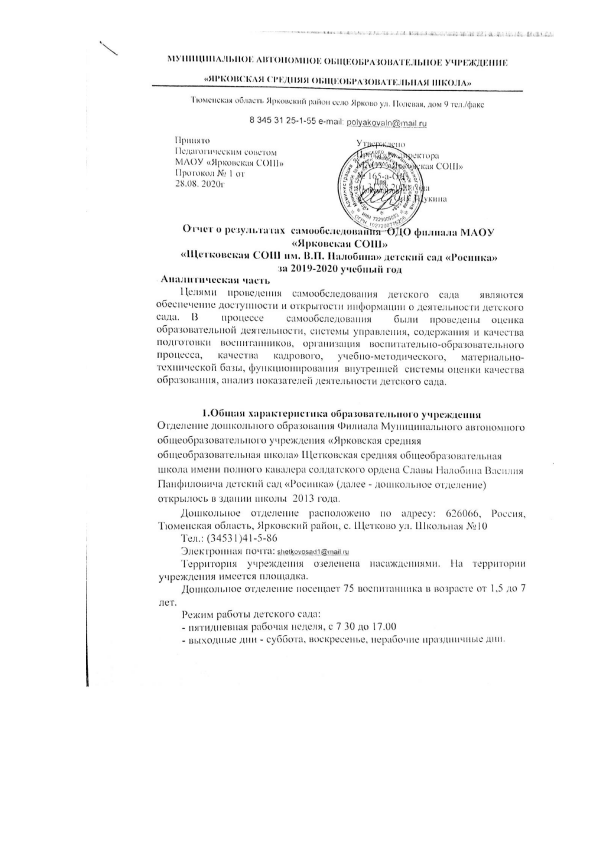 